Mateřská škola v Rabštejnské Lhotě pořádá      v hostinci  U  Drobílků      v sobotu   3. 3. 2018                v  15 hodin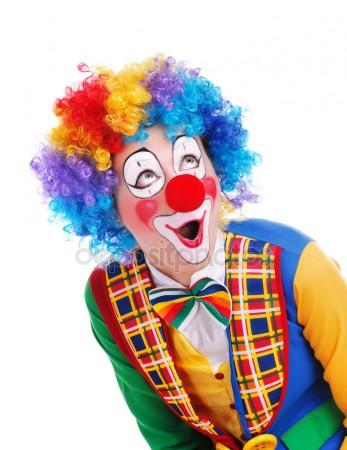 VSTUPNÉ DOBROVOLNÉmístenky můžete zamluvit v MŠpřehlídka masek – dospělí v maskách vítáni, předtančení, soutěže…k tanci a poslechu hraje skupina DUO LOKO 